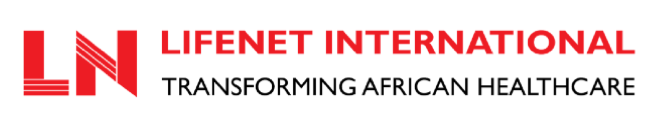 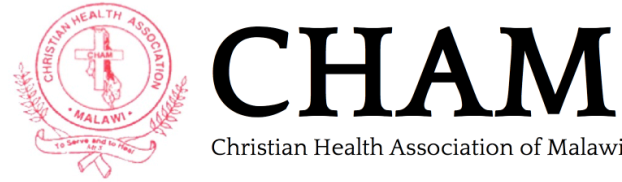 DRIVER LifeNet International aims to improve the quality of care and financial sustainability of health facilities to transform African health care and impact Malawians in a positive way.In partnership with the Christian Health Association of Malawi, LifeNet International is looking to recruit a driver for full-time employment. Qualifications: 	1.	Driver must have a high level of experience driving around Lilongwe and around Malawi	2.	An excellent knowledge of English 	3.	Basic knowledge in computer use 	4.	Willingness to work within and alongside faith-based organizations 	5.	A perfect driving record and active driver’s permitJob Description: This job requires punctuality, thoughtfulness, and a safety-first mentality. The work will consist of regular visits throughout Lilongwe as well as taking LifeNet team members outside of Lilongwe for work projects. The job will require regular overnight stays outside of Lilongwe. In addition to driving duties, responsibilities will include collecting data at health centres and assisting and working with the LifeNet Malawi Country Director as required. Compensation and Benefits: 	1.	Competitive starting salary, including health coverage. 	2.	Food, accommodation and transport provided during visits outside of Lilongwe. Submitting Applications: Your application must consist of the application form, a cover letter and a CV with at least two references. Please also send copies of any relevant certificates.
Please submit all applications via email to LNMalawiHR@LNinternational.org by 1st March 2019. 